Unit 6 Statistics	Name ___________________________________
(3 pts) Explain what an outlier is in statistics.(4 pts) Find the mean, median, and mode for the following data: 8, 4, 3, 7, 6, 11.Mean:  ______	Median: ______Mode: ______Range: _____ (6 pts) Organize the data below into a stem and leaf plot.   Science test scores:  95,  82, 90, 55, 79, 83, 89, 75, 77, 84, 88What is the range of the data? _______     What does it tell you about this data set? _____________________________________________________________________________________(2 pts) The Unit 5 Project grades are posted.  All students scored over 80%.  Unfortunately, 2 students did not complete the assignment and received a zero.  What measure of center would give the best representation of the students’ understanding of Unit 5?  _______________________________________________(6 pts) Use the following data to create a box & whisker plot: Identify:Minimum:____Maximum:____Median:____Lower Quartile:____Upper Quartile:_____Interquartile Range:_____(6 pts) Use the following data to create a histogram:(6 pts) Create a dot/line plot of the following data:Multiple Choice/Short Answer – 3 points each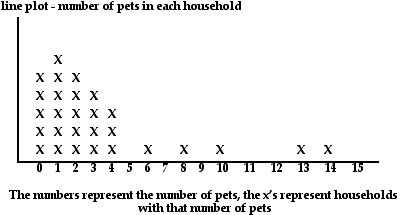 Which measure of center, the mean or the median, better shows the typical number of pets in each household? Explain why. __________________________________________________________________________________________________________________________________________________________ Which measure, the range or the interquartile range, is MOST affected by outliers?  _________________________Ten students were surveyed to find out how much weekly allowance they received. The following data was collected: $5, $5, $7.50, $10, $10, $10, $15, $15, $20, $25. Which measure of center would be most appropriate to describe the typical allowance for this group of students? Justify your reasoning. ________________________________________________________________________________________________________________________________Identify the interquartile range from the box plot below.The line plot below shows the number of miles swam by each member of the swim team. 							  MilesWhat is the total distance the swim team swam?Ed’s test scores are 85, 93, 84, and 88. What does he need to score on the next test for his test average to be a 90?A. 93		B.  95		C.  97		D. 100Which of the following is FALSE?The ARC Trucking Company keeps records of the weekly distances driven by each of its drivers. The distances driven by Conrad during the last 4 weeks are shown in the table. Which measure of the data would NOT be a good predictor of the number of miles that he might drive next week? The following table shows the number of pages that Kelly read each month during the school year.If Kelly only read 50 pages during the month of May, which measure of data would change the most?	A.  mean		B. median		C. mode		D.  All measures were affected equallyThe hourly wages for seven workers are:  $8, $20, $20, $18, $16, $15, $13 , $10.  Determine the mean absolute deviation of the data.A. $4.00		B.  $3.50		C.  $15		D.  $28  Which of the following best describes the shape and distribution of the box plot shown below? The data is equally distributed among the four quartiles.There is a cluster of data in quartile 3.There is more data in quartiles 3 and 4 than in quartiles 1 and 2.There is more spread in data values in quartiles 3 and 4 than in quartiles 1 and 2.(4 pts) Match the plot/graph with its description.____________________________________________________________________________________________A.35B.25C.20D.5XXXXXXXXXX01234A.6 milesB.10 milesC.24 milesD.16 milesA.Statistical questions can generate numerical or categorical data.B.Statistical questions have a variety of answers.C.“Do you exercise?” is an example of a statistical question.D.Whether or not a question is statistical or not may depend on the group or population being asked..Week 12,895Week 22,895Week 32,964Week 42,762A.meanB.medianC.modeD.rangeMonth Sept.Oct.Nov.Dec.Jan.Feb.Mar.Apr.Number of Pages370393380376396372385391TableDescription_______Histogram Best used to see the overall spread of large data sets._______Stem and Leaf Plot Good to see the individual data values in a data set arranged by place value.________Box PlotBest for organizing smaller sets of data with each data value shown on a number line.________Line or Dot PlotBest for grouping and comparing data into equal intervals.ProblemStandardAnswerMCC.6.SP.3A outlier is a data value that much higher or lower that the rest of the data in the set. It skews the mean.MCC6.SP.5.cMean=6.5Median=6.5Mode=no modeRange = 8MCC6.SP.5.c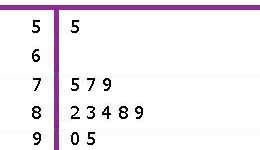 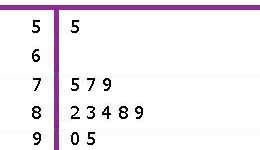 The range is 40.  There is 40 points from the lowest score to the highest score.MCC6.SP.5.dMedian because an outlier exists.MCC6.SP.4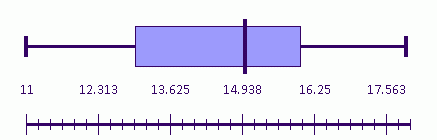 Minimum: 11Maximum: 18Median: 15Lower Quartile: 13Upper Quartile: 16Interquartile Range: 3MCC6.SP.4Results will vary.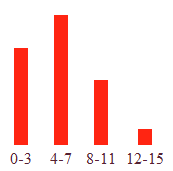 MCC6.SP.4              xx            x      xx            x      x                                                xx     x     x      x            x             x     x            x      x     x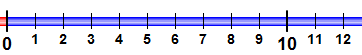 CMCC6.SP.5.dThe shape is skewed left with data mostly from 0-4; the mean is affected by outliers; the median is not affected by outliers-so the median would describe the data better.RangeMCC6.SP.5Since there are no outliers, mean would be best.MCC6.SP.5BMCC6.SP.4CMCC6.SP.5DMCC6.SP.1CMCC6.SP.5DMCC6.SP.2AMCC6.SP.5BMCC6.SP.5DDBAC